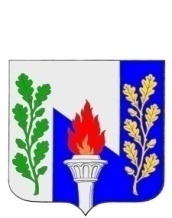 Тульская  областьМуниципальное образование рабочий поселок ПервомайскийЩекинского районаСОБРАНИЕ ДЕПУТАТОВ301212, Тульская область, Щёкинский район, р.п.Первомайский, пр.Улитина, 12, тел. 6-38-12Р Е Ш Е Н И ЕО внесении изменений в решение Собрания депутатовот 23.04.2009 № 3-12 «О Регламенте Собрания депутатовМО р.п. Первомайский»от  25      »сентября 2014 года                                                               №1-1В соответствии с законом Тульской области от 10.07.2014 № 2138-ЗТО «О регулировании отдельных правоотношений, связанных с организацией и деятельностью органов местного самоуправления на территории Тульской области», на основании статьи 27 Устава муниципального образования рабочий посёлок Первомайский Щекинского района, Собрание депутатов МО р.п. Первомайский, РЕШИЛО:1. В пункт 1 статьи 60 Регламента Собрания депутатов МО р.п. Первомайский, внести изменения изложив его в следующей редакции: «1. Глава МО р.п. Первомайский – Председатель Собрания депутатов приступает к осуществлению своих полномочий со дня принятия решения о его избрании. Избрание главы МО р.п. Первомайский оформляется решением Собрания депутатов, которое подлежит опубликованию в средствах массовой информации. Полномочия главы муниципального образования прекращаются в день вступления в должность вновь избранного главы муниципального образования, за исключением случаев досрочного прекращения полномочий, предусмотренных Уставом.».Данное решение вступает в силу со дня подписания.Опубликовать настоящее решение в средствах массовой информации.Председательствующийна Собрании депутатовМО р.п. Первомайский                                              депутат                                                                                   Т.Л. Жарикова